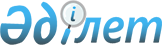 О внесении изменения в решение маслихата от 4 октября 2013 года № 155 "О возмещении затрат на обучение на дому детей с ограниченными возможностями из числа инвалидов"
					
			Утративший силу
			
			
		
					Решение маслихата города Лисаковска Костанайской области от 22 мая 2020 года № 405. Зарегистрировано Департаментом юстиции Костанайской области 28 мая 2020 года № 9222. Утратило силу решением маслихата города Лисаковска Костанайской области от 17 ноября 2021 года № 82
      Сноска. Утратило силу решением маслихата города Лисаковска Костанайской области от 17.11.2021 № 82 (вводится в действие по истечении десяти календарных дней после дня его первого официального опубликования).
      В соответствии с подпунктом 4) статьи 16 Закона Республики Казахстан от 11 июля 2002 года "О социальной и медико-педагогической коррекционной поддержке детей с ограниченными возможностями" Лисаковский городской маслихат РЕШИЛ:
      1. Внести в решение маслихата "О возмещении затрат на обучение на дому детей с ограниченными возможностями из числа инвалидов" от 4 октября 2013 года № 155 (опубликовано 7 ноября 2013 года в газете "Лисаковская новь", зарегистрировано в Реестре государственной регистрации нормативных правовых актов под № 4279) следующее изменение:
      подпункт 3) пункта 2 указанного решения изложить в новой редакции:
      "3) для возмещения затрат на обучение получатель представляет следующие документы:
      заявление;
      документ, удостоверяющий личность получателя (для идентификации личности);
      заключение психолого - медико - педагогической консультации;
      справка об инвалидности;
      документ, подтверждающий сведения о номере банковского счета;
      справка из учебного заведения, подтверждающая факт обучения ребенка-инвалида на дому.
      Документы представляются в подлинниках и копиях для сверки, после чего подлинники документов возвращаются получателю;".
      2. Настоящее решение вводится в действие по истечении десяти календарных дней после дня его первого официального опубликования.
					© 2012. РГП на ПХВ «Институт законодательства и правовой информации Республики Казахстан» Министерства юстиции Республики Казахстан
				
      Председатель внеочередной сессии 

Е. Езехель

      Секретарь городского маслихата 

С. Шалдыбаева
